Automaty do lodów - atrakcja nie tylko na wakacje!Gdy upały dają się we znaki, każdy chce jak najszybciej znaleźć trochę ochłody. <strong>Automaty z lodami</strong> sprawią, że na tych marzeniach będziesz mógł dobrze zarobić!Trochę ochłody w Twojej kuchniJuż pierwsze ciepłe dni sprawiają, że budki z lodami zaczynają przeżywać prawdziwe oblężenie, które ma swój punkt kulminacyjny w czasie największych upałów. Nic w tym dziwnego - w końcu słodkie gałki to przysmak uwielbiany zarówno przez dzieci, jak i dorosłych. Automaty do lodów mogą sprawić, że przyjemność z jedzenia tych słodyczy będziesz mógł czerpać w swojej kuchni. Te proste w obsłudze sprawią, że stanie w długich kolejkach do budki z lodami będzie już tylko wspomnieniem!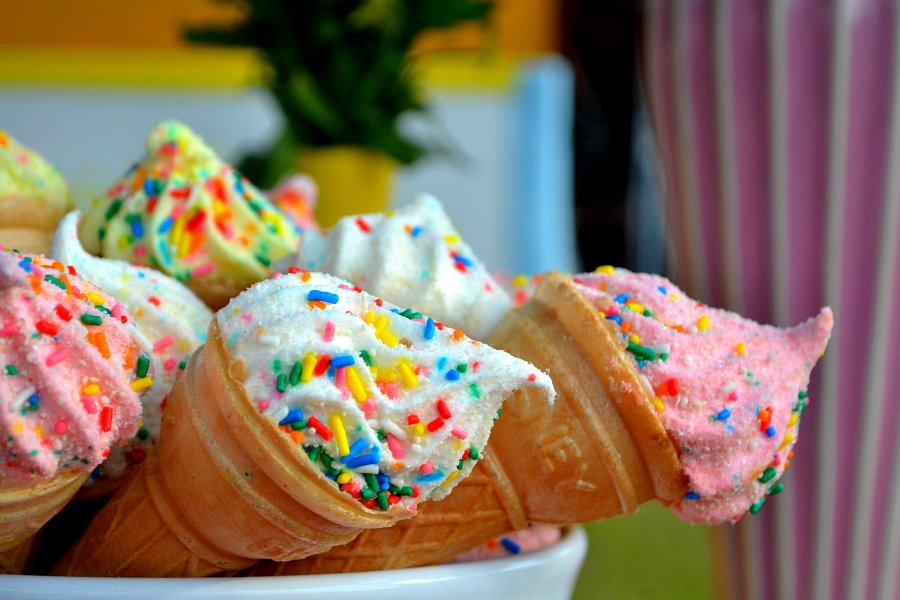 Automaty do lodów - pomysł na biznesTe sprytne urządzenia nadadzą się jednak nie tylko do domowej kuchni. Automaty do lodów mogą także stanowić doskonały pomysł na rozpoczęcie własnej działalności, szczególnie w znanych miejscowościach turystycznych czy w centrach miast. Tam właśnie najczęściej szukamy przecież ochłody! Jeśli interesują Cię automaty do lodów, znajdziesz je na stronie internetowej gastrosalon.pl. Porównasz tam różne modele tych urządzeń, zasięgniesz porady i dowiesz się, który z nich najlepiej będzie pasował do Twojej kuchni lub knajpki.